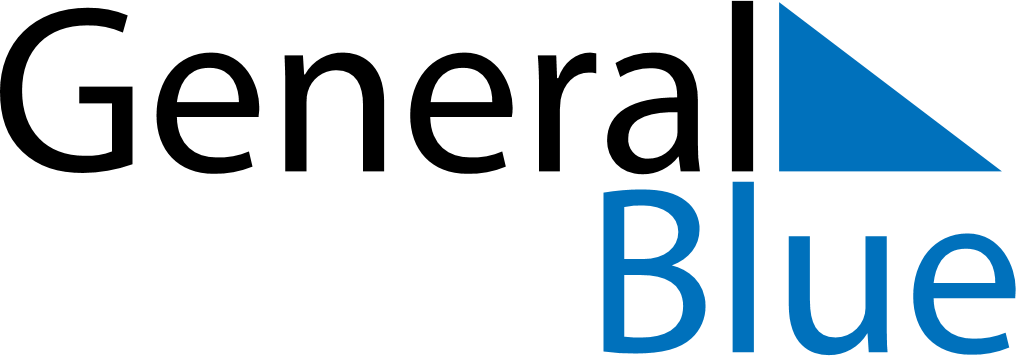 December 2024December 2024December 2024December 2024December 2024December 2024Ugbodo, Ebonyi, NigeriaUgbodo, Ebonyi, NigeriaUgbodo, Ebonyi, NigeriaUgbodo, Ebonyi, NigeriaUgbodo, Ebonyi, NigeriaUgbodo, Ebonyi, NigeriaSunday Monday Tuesday Wednesday Thursday Friday Saturday 1 2 3 4 5 6 7 Sunrise: 6:23 AM Sunset: 6:09 PM Daylight: 11 hours and 46 minutes. Sunrise: 6:23 AM Sunset: 6:09 PM Daylight: 11 hours and 46 minutes. Sunrise: 6:24 AM Sunset: 6:10 PM Daylight: 11 hours and 45 minutes. Sunrise: 6:24 AM Sunset: 6:10 PM Daylight: 11 hours and 45 minutes. Sunrise: 6:25 AM Sunset: 6:10 PM Daylight: 11 hours and 45 minutes. Sunrise: 6:25 AM Sunset: 6:11 PM Daylight: 11 hours and 45 minutes. Sunrise: 6:26 AM Sunset: 6:11 PM Daylight: 11 hours and 45 minutes. 8 9 10 11 12 13 14 Sunrise: 6:26 AM Sunset: 6:12 PM Daylight: 11 hours and 45 minutes. Sunrise: 6:27 AM Sunset: 6:12 PM Daylight: 11 hours and 45 minutes. Sunrise: 6:27 AM Sunset: 6:12 PM Daylight: 11 hours and 45 minutes. Sunrise: 6:28 AM Sunset: 6:13 PM Daylight: 11 hours and 45 minutes. Sunrise: 6:28 AM Sunset: 6:13 PM Daylight: 11 hours and 44 minutes. Sunrise: 6:29 AM Sunset: 6:14 PM Daylight: 11 hours and 44 minutes. Sunrise: 6:29 AM Sunset: 6:14 PM Daylight: 11 hours and 44 minutes. 15 16 17 18 19 20 21 Sunrise: 6:30 AM Sunset: 6:15 PM Daylight: 11 hours and 44 minutes. Sunrise: 6:30 AM Sunset: 6:15 PM Daylight: 11 hours and 44 minutes. Sunrise: 6:31 AM Sunset: 6:15 PM Daylight: 11 hours and 44 minutes. Sunrise: 6:31 AM Sunset: 6:16 PM Daylight: 11 hours and 44 minutes. Sunrise: 6:32 AM Sunset: 6:16 PM Daylight: 11 hours and 44 minutes. Sunrise: 6:32 AM Sunset: 6:17 PM Daylight: 11 hours and 44 minutes. Sunrise: 6:33 AM Sunset: 6:17 PM Daylight: 11 hours and 44 minutes. 22 23 24 25 26 27 28 Sunrise: 6:33 AM Sunset: 6:18 PM Daylight: 11 hours and 44 minutes. Sunrise: 6:34 AM Sunset: 6:18 PM Daylight: 11 hours and 44 minutes. Sunrise: 6:34 AM Sunset: 6:19 PM Daylight: 11 hours and 44 minutes. Sunrise: 6:35 AM Sunset: 6:19 PM Daylight: 11 hours and 44 minutes. Sunrise: 6:35 AM Sunset: 6:20 PM Daylight: 11 hours and 44 minutes. Sunrise: 6:36 AM Sunset: 6:20 PM Daylight: 11 hours and 44 minutes. Sunrise: 6:36 AM Sunset: 6:21 PM Daylight: 11 hours and 44 minutes. 29 30 31 Sunrise: 6:37 AM Sunset: 6:21 PM Daylight: 11 hours and 44 minutes. Sunrise: 6:37 AM Sunset: 6:22 PM Daylight: 11 hours and 44 minutes. Sunrise: 6:37 AM Sunset: 6:22 PM Daylight: 11 hours and 44 minutes. 